Important Information concerning CEDARS data on multilingual English Learners:Many districts currently have large numbers of students listed on the PENR. It appears districts have not yet submitted the screener data to CEDARS. Please note that CEDARS must have updated and accurate information on all identified MLs by Friday December 8 (prior to the DRC data pull). This data pull will determine the materials order for the WIDA ACCESS. Please check both TBIP and Title III in the PENR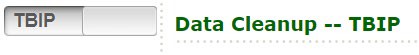 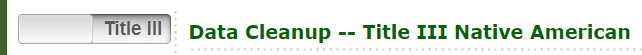 Some common issues and reminders:J08 – Program Exit Date (Found in Data Manual 2023 – 2024  p. 117)We have noticed some districts not entering the last day of the previous school year for students continuing in the program, which could result in students listed on the PENR.J09 – Exit Reason Code (Found in Data Manual 2023 – 2024  p. 118)Exit Code A is for students who tested proficient on the annual WIDA ACCESS assessmentExit Code T is recorded for students at the end of the school year who are continuing in program. We have noticed this field empty from last year’s data, which could result in students listed on the PENRExit Code D is ONLY for students who left the district for unknown reasons and should rarely occurExit Code E is for students who moved or transferred out of the districtJ18 – Placement Test Code: (Found in Data Manual 2023 – 2024 p. 120)8 – WIDA ACCESS (NOT in WA State Public Schools) This is used ONLY for students transferring into WA State from another State9 – WIDA Alt ACCESS (NOT in WA State Public Schools) Used only for students transferring into WA State from another State10 – WIDA Screener (in WA State Public Schools)J20 - Placement Test Score: (Found in Data Manual 2023 – 2024 p. 121)Report as one number reflecting the domain scores in the following order: Listening, Reading, Speaking, Writing. For example, for a student scoring listening 4, Reading, 2, Speaking 4, and Writing 1 you would enter 4241For Kindergarten students, enter a 0 for reading and writing (for those screened prior to December 31). For example, Listening 3, reading 0, speaking 2, writing 0 would be entered as3020,For Kindergarten students screened after January 1, 2023, all 4 domains will be givenJ21 – Placement Status: (Referenced in Data Manual 2023 - 2024 p. 121 and found in Appendix N p. 42)Valid scores for WIDA Screener are5 - tested and qualified6 – tested and did not qualifyJ23 – Overall Placement Test Score: (Found in Data Manual 2023 – 2024 p. 122)Must be entered as a decimal to one place